งานปัจฉิมนักเรียนชั้นปีที่ 6 ณ โรงเรียนบ้านคลองมะนาว     วันที่  30  มีนาคม  2561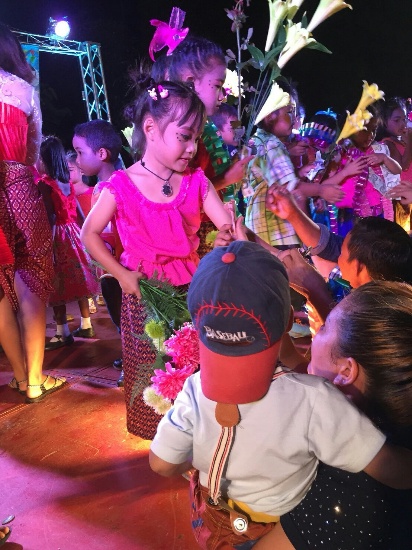 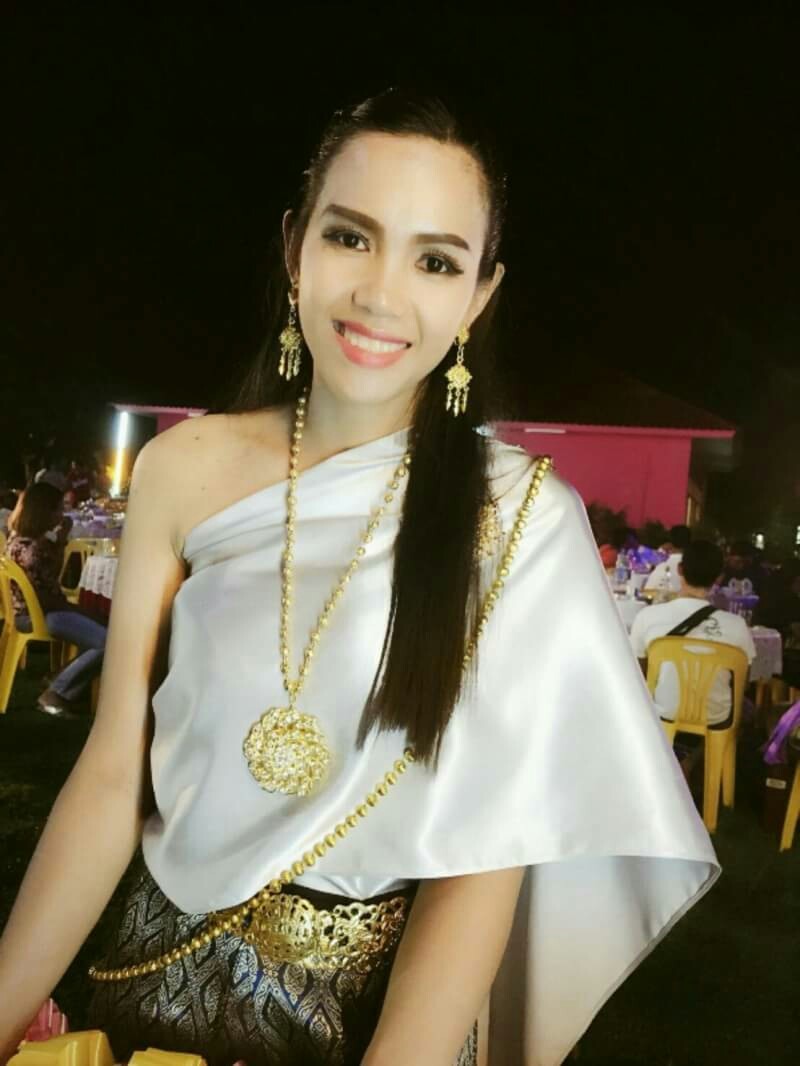 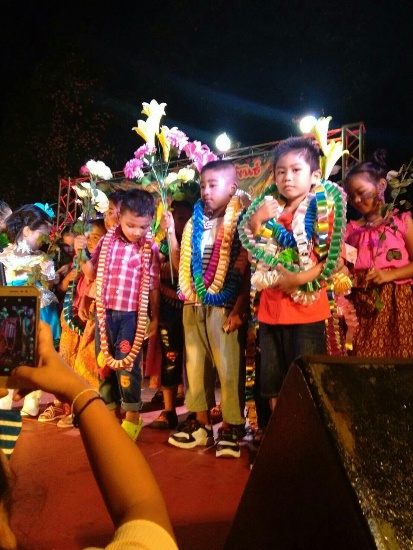 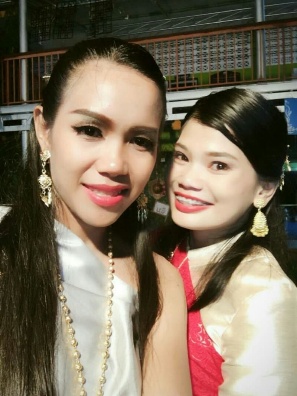 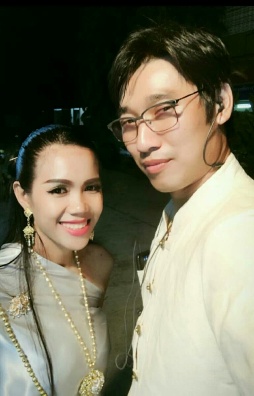 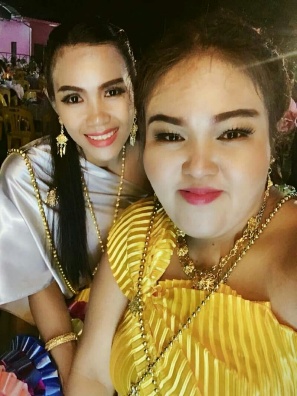 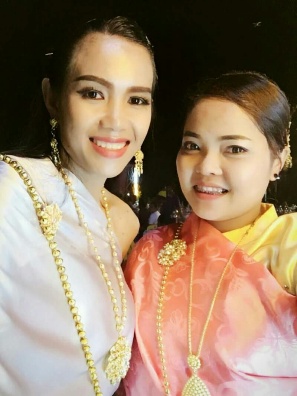 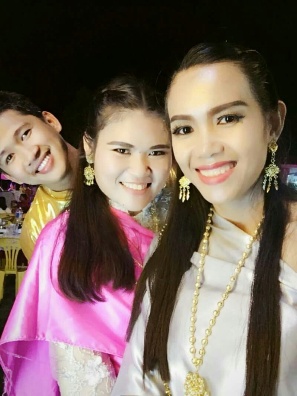 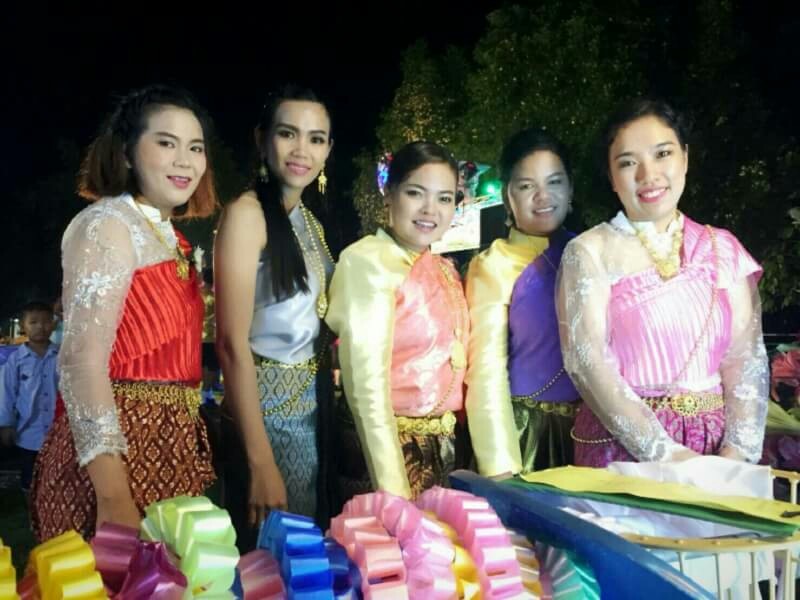 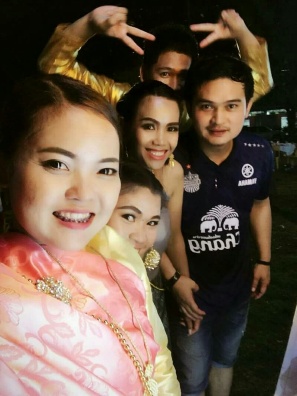 งานปัจฉิมนักเรียนชั้นปีที่ 6 ณ โรงเรียนบ้านคลองมะนาว     วันที่  30  มีนาคม  2561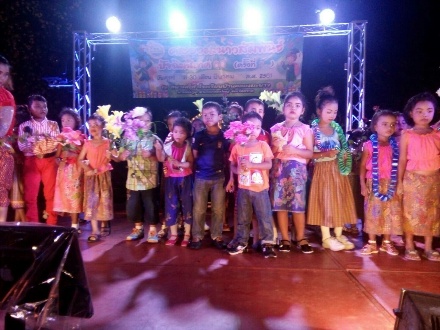 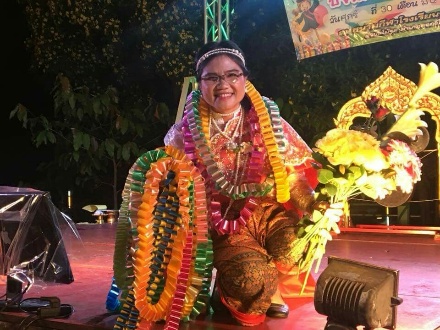 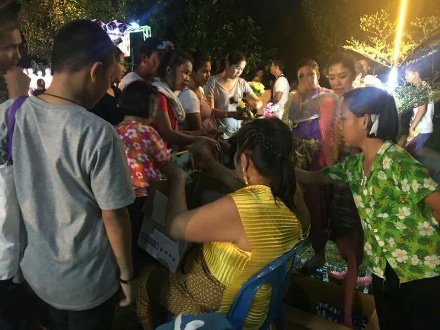 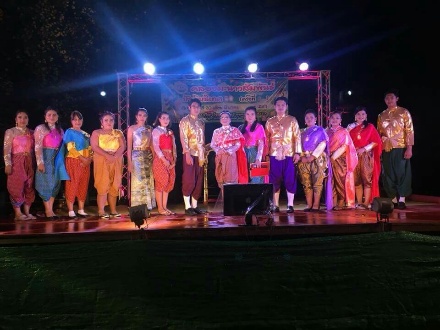 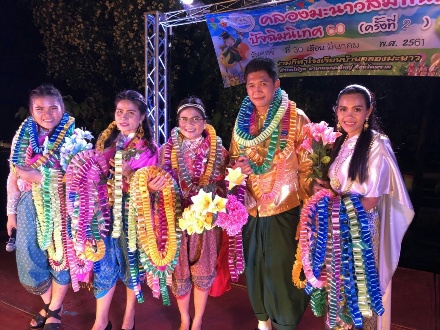 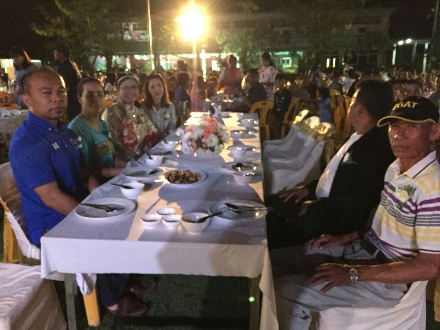 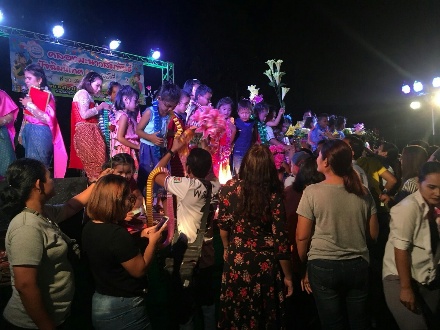 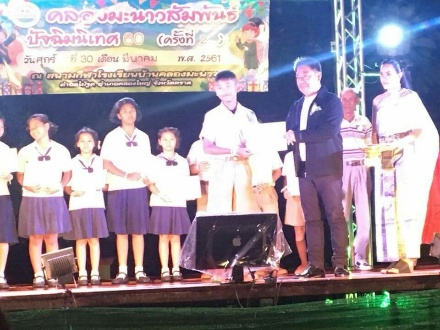 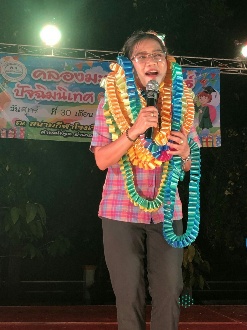 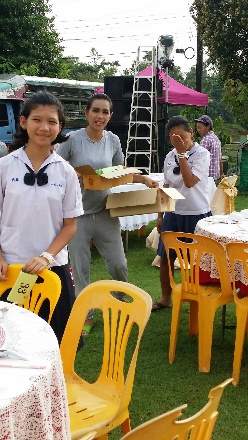 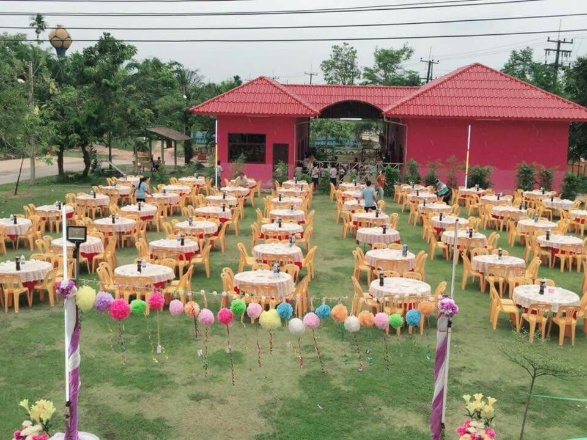 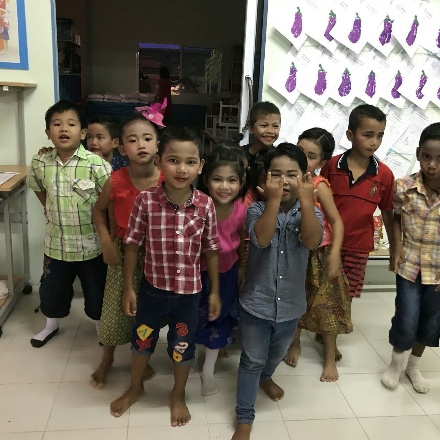 